В соответствии с Федеральным законом от 06.10.2003 г. № 131-ФЗ «Об общих принципах организации местного самоуправления в Российской Федерации», Уставом Пластовского муниципального района, администрация Пластовского муниципального районаПОСТАНОВЛЯЕТ:Утвердить с 01.01.2023 г. тарифы на дополнительные платные образовательные услуги и иные приносящие доходы виды деятельности, оказываемые муниципальным казенным учреждением дополнительного образования «Аквамарин» (прилагаются).Настоящее постановление разместить на официальном сайте администрации Пластовского муниципального района в сети Интернет. Директору муниципального казенного учреждения дополнительного образования «Аквамарин» Стеблеву А.Б. при осуществлении своей деятельности руководствоваться настоящим постановлением.Организацию выполнения настоящего постановления возложить на заместителя главы Пластовского муниципального района по управлению экономикой и муниципальным имуществом Федорцову С.А.Тарифы на дополнительные платные образовательные услуги и иные приносящие доходы виды деятельности, оказываемые муниципальным казенным учреждением дополнительного образования «Аквамарин»Тарифы на посещение плавательного бассейнаТарифы на прокат спортивного инвентаряТарифы на оказание дополнительных платных образовательных услуг, оказываемых на договорной основе (территория бассейна)Тарифы на посещение физкультурно-оздоровительного комплексаПрочие услуги (территория ФОКа)Тарифы на оказание дополнительных платных образовательных услуг, оказываемых на договорной основе (территория ФОКа)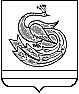 АДМИНИСТРАЦИЯ ПЛАСТОВСКОГО МУНИЦИПАЛЬНОГО РАЙОНАП О С Т А Н О В Л Е Н И ЕАДМИНИСТРАЦИЯ ПЛАСТОВСКОГО МУНИЦИПАЛЬНОГО РАЙОНАП О С Т А Н О В Л Е Н И Е«_25_»___10___ 2022 г.№_1012__Об утверждении тарифов на дополнительные платные образовательные услуги и иные приносящие доходы виды деятельности, оказываемые МКУ ДО «Аквамарин»Глава Пластовскогомуниципального районаА.Н. ПестряковУТВЕРЖДЕНпостановлением администрации Пластовского муниципального района от «_25_»___10_ 2022 г. № _1012_№ п/пКоличество посещенийСтоимость, руб.Абонемент для детей до 14 лет, студентов очной формы обучения Пластовского технологического филиала ГБОУ-СПО (ССУЗ) "КПК" и учащихся школ Пластовского муниципального района с 14 до 18 летАбонемент для детей до 14 лет, студентов очной формы обучения Пластовского технологического филиала ГБОУ-СПО (ССУЗ) "КПК" и учащихся школ Пластовского муниципального района с 14 до 18 летАбонемент для детей до 14 лет, студентов очной формы обучения Пластовского технологического филиала ГБОУ-СПО (ССУЗ) "КПК" и учащихся школ Пластовского муниципального района с 14 до 18 лет11 час702Абонемент 1 раз в неделю, 4 занятия в месяц, руб. (скидка 10%)2503Абонемент 2 раза в неделю, 8 занятий в месяц, руб. (скидка 20%)4454Абонемент 3 раза в неделю, 12 занятий в месяц, руб. (скидка 30%)5805Абонемент 4 раза в неделю, 16 занятий в месяц, руб. (скидка 30%)7806Абонемент 5 раз в неделю, 20 занятий в месяц, руб. (скидка 30%)980Абонемент обычныйАбонемент обычныйАбонемент обычный11 час1352Абонемент 1 раз в неделю, 4 занятия в месяц, руб. (скидка 10%)4853Абонемент 2 раза в неделю, 8 занятий в месяц, руб. (скидка 20%)8604Абонемент 3 раза в неделю, 12 занятий в месяц, руб. (скидка 30%)11355Абонемент 4 раза в неделю, 16 занятий в месяц, руб. (скидка 30%)15106Абонемент 5 раз в неделю, 20 занятий в месяц, руб. (скидка 30%)1890Абонемент для пенсионеров и инвалидов в будние дни с понедельника по пятницу с 09:00 по 14:00 часовАбонемент для пенсионеров и инвалидов в будние дни с понедельника по пятницу с 09:00 по 14:00 часовАбонемент для пенсионеров и инвалидов в будние дни с понедельника по пятницу с 09:00 по 14:00 часов11 час702Абонемент 1 раз в неделю, 4 занятия в месяц, руб. (скидка 10%)2503Абонемент 2 раза в неделю, 8 занятий в месяц, руб. (скидка 20%)4454Абонемент 3 раза в неделю, 12 занятий в месяц, руб. (скидка 30%)5805Абонемент 4 раза в неделю, 16 занятий в месяц, руб. (скидка 30%)7806Абонемент 5 раз в неделю, 20 занятий в месяц, руб. (скидка 30%)980Абонемент семейный (суббота, воскресенье, праздничные дни)Абонемент семейный (суббота, воскресенье, праздничные дни)Абонемент семейный (суббота, воскресенье, праздничные дни)1Папа+Мама+1 ребенок до 7 лет (скидка 20 %)2702Папа+Мама+2 ребенка до 7 лет (скидка 30 %)2853Папа (Мама)+1 ребенок до 7 лет (скидка 10 %)1854Папа (Мама)+2 ребенка до 7 лет (скидка 20 %)220№ п/пНаименование спортивного инвентаря и оборудованияСтоимость за час, руб.1Доска для плавания302Нарукавники303Поплавок304Пояс305Сланцы306Шапочка для плавания307Камера хранения30№ п/пНаименование образовательной услугиФорма предоставления (оказания) услуг (индивидуальная, групповая)Количество часов в неделюКоличество часов в неделюСтоимость, руб.Стоимость, руб.№ п/пНаименование образовательной услугиФорма предоставления (оказания) услуг (индивидуальная, групповая)в неделюв месяц1 час академическийАбонемент в месяц1Занятия в секциях детей от 6 до 18 лет (1-ый год обучения):Занятия в секциях детей от 6 до 18 лет (1-ый год обучения):Занятия в секциях детей от 6 до 18 лет (1-ый год обучения):Занятия в секциях детей от 6 до 18 лет (1-ый год обучения):Занятия в секциях детей от 6 до 18 лет (1-ый год обучения):Занятия в секциях детей от 6 до 18 лет (1-ый год обучения):1а) занятия по плаваниюгрупповая2822,0176,01б) общая физическая подготовкагрупповая2822,0176,01Всего41644,0352,02Занятия в секциях детей от 6 до 18 лет (2-ой и более год обучения):Занятия в секциях детей от 6 до 18 лет (2-ой и более год обучения):Занятия в секциях детей от 6 до 18 лет (2-ой и более год обучения):Занятия в секциях детей от 6 до 18 лет (2-ой и более год обучения):Занятия в секциях детей от 6 до 18 лет (2-ой и более год обучения):Занятия в секциях детей от 6 до 18 лет (2-ой и более год обучения):2а) занятия по плаваниюгрупповая31220,0240,02б) общая физическая подготовкагрупповая31220,0240,02Всего62440,0480,03Обучение плаванию на водегрупповая28160,01280,04Обучение аквааэробикегрупповая28160,01280,0№ п/пКоличество посещенийСтоимость, руб.Абонемент на посещение тренажерного зала (самостоятельно)Абонемент на посещение тренажерного зала (самостоятельно)Абонемент на посещение тренажерного зала (самостоятельно)11 час135,02Абонемент 1 раз в неделю, 4 занятия в месяц, руб. (скидка 10%)485,03Абонемент 2 раза в неделю, 8 занятий в месяц, руб. (скидка 20%)860,04Абонемент 3 раза в неделю, 12 занятий в месяц, руб. (скидка 30%)1135,05Абонемент 4 раза в неделю, 16 занятий в месяц, руб. (скидка 30%)1510,06Абонемент 5 раз в неделю, 20 занятий в месяц, руб. (скидка 30%)1890,0№ п/пНаименование услугиПродолжительность предоставления услугиСтоимость, руб.1Абонемент на посещение игрового зала. Мини-футбольная площадка (без предоставления звуковой и световой аппаратуры)1 час1090,02Абонемент на посещение игрового зала. Мини-футбольная площадка (с предоставлением звуковой и световой аппаратуры)1 час1360,03Абонемент на посещение игрового зала. Баскетбольная площадка (без предоставления звуковой и световой аппаратуры)1 час820,04Абонемент на посещение игрового зала. Баскетбольная площадка (с предоставлением звуковой и световой аппаратуры)1 час1090,05Абонемент на посещение игрового зала. Малая волейбольная площадка (группа до 12 человек)1 час475,06Абонемент на посещение игрового зала. Малая волейбольная площадка (группа от 13 до 24 человек)1 час680,07Абонемент на посещение игрового зала. Малая волейбольная площадка (группа свыше 25 человек)1 час950,0№ п/пНаименование услугФорма предоставления  (оказания) услуг (индивидуальная, групповая)Количество часовКоличество часовСтоимость, руб./1 чел.Стоимость, руб./1 чел.№ п/пНаименование услугФорма предоставления  (оказания) услуг (индивидуальная, групповая)в неделюв месяц1 час академическийабонемент в месяц1Группа здоровья для взрослых - фитнес (тренажерный зал с инструктором)групповая28160,01280,02Группа здоровья для взрослых - фитнес (тренажерный зал с инструктором)групповая312160,01920,03Группа здоровья для взрослых - волейбол (малая волейбольная площадка с инструктором)групповая2880,0640,04Группа здоровья для взрослых - волейбол (малая волейбольная площадка с инструктором)групповая31280,0960,0